ANNA  ČESKÝ  BROD, sociální služby pro seniory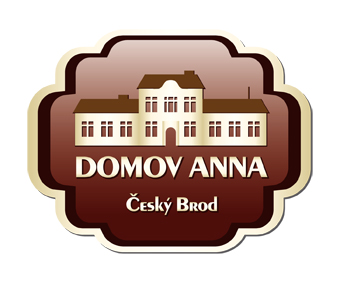 Žitomířská 323,  282 01 Český BrodIČ 00873713Tel. 321 622 257,  Tel./fax 321 623 330INFORMACE O ZPRACOVÁNÍ OSOBNÍCH ÚDAJŮ ZAMĚSTNANCŮANNA ČESKÝ BROD, sociální služby pro seniory, IČO: 00873713, se sídlem Žitomířská 323, Český Brod, jakožto správce osobních údajů (dále jen organizace), tímto informuje zaměstnance (dále jen „subjekt údajů“) o způsobu a rozsahu zpracování osobních údajů ze strany Organizace, v pozici zaměstnavatele, včetně rozsahu práv subjektu údajů souvisejících se zpracováním jejich osobních údajů organizací.Organizace zpracovává osobní, výjimečně také citlivé údaje v souladu s Nařízením Evropského parlamentu a Rady (EU) 2016/679 ze dne 27. dubna 2016 o ochraně fyzických osob v souvislosti se zpracováním osobních údajů a o volném pohybu těchto údajů a o zrušení směrnice 95/46/ES (obecné nařízení o ochraně osobních údajů; dále jen „GDPR“) a dále v souladu s relevantními vnitrostátními právními předpisy v oblasti ochrany osobních údajů.Organizace shromažďuje a zpracovává osobní údaje pouze v souladu se stanovenými účely a nezbytném rozsahu po dobu nezbytnou pro naplnění stanoveného účelu.Účel a právní základ pro zpracování osobních údajů1)	Zajištění mzdové agendy a vedení osobní složky zaměstnance (povinnosti vůči ZP, ČSSZ, FS) zpracování osobních údajů je nezbytné pro dodržení právní povinnosti OrganizaceOrganizace shromažďuje a zpracovává osobní údaje subjektu údajů v rozsahu – jméno a příjmení, datum a místo narození, trvalé bydliště, státní občanství, rodné číslo, zdravotní pojišťovna, údaje nezbytné pro zápočet odborné praxe, uplatnění daňových slev či bonusů apod., a to pro účely plnění zákonem stanovených povinností zákona č. 48/1997 Sb., o veřejném zdravotním pojištění, ve znění pozdějších předpisů), zákona č. 586/1992 Sb., o daních z příjmů.Povinnost vést osobní spis zaměstnance vyplývá z §312, zákona č. 262/2006 Sb., zákoníku práce. Zaměstnavatel má právo zpracovávat tyto osobní údaje:Pro evidenční listy důchodového pojištění zasílaných na OSSZ (podle § 37 zákona o organizaci a provádění sociálního zabezpečení): datum a místo narození, všechna dřívější příjmení, rodné číslo, místo trvalého pobytu. Byl-li občan účasten důchodového pojištění v cizině a zaměstnavatel je jeho prvním zaměstnavatelem po ukončení důchodového pojištění v cizině, rovněž údaj o názvu a adrese cizozemského nositele pojištění a cizozemském čísle pojištění).Pro správný výpočet mzdy: vzdělání, předchozí praxePro správný výpočet měsíčních záloh na daně (podle zákona o správě daní a poplatků): druh pobíraného důchoduPro zjištění přesného data nároku na odchod do starobního důchodu (podle zákona o organizaci a provádění sociálního zabezpečení): počet dětí (u žen)Pro plnění povinného podílu osob se zdravotním postižením na celkovém počtu zaměstnanců (podle § 83 zákona o zaměstnanosti): zdravotní znevýhodněníPro placení zdravotního pojištění (podle § 10 zákona o veřejném zdravotním pojištění): zdravotní pojišťovnaZa účelem hlášení zaměstnávání cizinců: státní občanstvíProhlášení poplatníka daně z příjmu (podle zákona o správě daní poplatků):pokud zaměstnanec uplatňuje daňové zvýhodnění a manžel/ka je zaměstnán/a: příjmení a jméno manžela/ky, název a adresa zaměstnavatelepokud zaměstnanec uplatňuje zvýhodnění na vyživované dítě: jméno, příjmení a rodné číslo dítěte2)	Docházkový a kamerový systémsouhlas se zpracováním osobních údajůOrganizace pořizuje a zpracovává osobní údaje subjektu údajů v rozsahu – fotografie, videa zaměstnance, a to pouze na základě souhlasu uděleného ke zpracování osobních údajů.Tento souhlas může subjekt údajů kdykoliv odvolat, a to osobně, nebo písemně oznámením doručeným prostřednictvím níže uvedených kontaktních údajů.3)	Prezentace a propagace Organizacesouhlas se zpracováním osobních údajůOrganizace pořizuje a zpracovává osobní údaje subjektu údajů v rozsahu – fotografie, videa zaměstnance, a to pouze na základě souhlasu uděleného ke zpracování osobních údajů.Tento souhlas může subjekt údajů kdykoliv odvolat, a to osobně, nebo písemně oznámením doručeným prostřednictvím níže uvedených kontaktních údajů.Zpracovatelé a příjemciOsobní údaje mohou být pro zajištění výše popsaných účelů mimo Organizace zpracovávány také zpracovateli Organizace (externí zpracování mezd) a to na základě smluv o zpracování osobních údajů uzavřených v souladu s GDPR. Organizace subjekt údajů informuje, že osobní údaje mohou být na základě zákonné žádosti předány třetím subjektům, které disponují zákonnou pravomocí vyžadovat předání předmětných osobních údajů. Organizace dále předává osobní údaje v souladu se zákonem, a to ve stanovených případech následujícím subjektům: Česká zpráva sociálního zabezpečení, Zdravotní pojišťovna, Finanční úřad, Exekutorský úřad, Insolvenční správce, Úřad práce, Bankovní ústav – při žádosti o poskytnutí půjčky. Práva subjektu údajůSubjekt údajů je oprávněn požadovat informaci, zda osobní údaje, které se ho týkají, jsou či nejsou Organizací zpracovávány, a pokud je tomu tak, má právo získat přístup k těmto osobním údajům a k následujícím informacím: účel zpracování osobních údajů, kategorie dotčených osobních údajů, příjemci nebo kategorie příjemců osobních údajů, doba, po kterou budou osobní údaje uchovávány, zdroje osobních údajů, skutečnost, zda dochází k automatizovanému rozhodování, včetně profilování. Organizace poskytne první kopii zpracovávaných osobních údajů na žádost subjektu údajů bezplatně. Za další kopie na žádost subjektu údajů může organizace požadovat přiměřenou úhradu nepřevyšující náklady nezbytné spojené s poskytnutím takové informace.Subjekt údajů má dále právo získat osobní údaje, které se ho týkají, jež poskytl organizaci, ve strukturovaném, běžně používaném a strojově čitelném formátu, a právo předat tyto údaje jinému správci, a dále právo na to, aby osobní údaje byly předány přímo jedním správcem správci druhému, je-li to technicky proveditelné.V případě, že se subjekt údajů domnívá, že organizace nebo smluvní zpracovatel organizace provádí zpracování osobních údajů v rozporu s ochranou soukromého a osobního života subjektu údajů nebo v rozporu se zákonem, zejména jsou-li osobní údaje nepřesné s ohledem na účel jejich zpracování, může subjekt údajů organizaci požádat o opravu či výmaz (likvidaci) těchto osobních údajů, popřípadě omezení (blokaci) zpracování. Dále může subjekt údajů vznést námitku proti takovému zpracování. Organizace vždy bez zbytečného odkladu, nejpozději do jednoho měsíce od obdržení žádosti informuje subjekt údajů o vyřízení jeho žádosti.Subjekt údajů má právo kdykoliv se obrátit se svým podnětem na Úřad pro ochranu osobních údajů, Pplk. Sochora 27, 170 00 Praha 7.Kontaktní údaje Organizace: ANNA ČESKÝ BROD, sociální služby pro senioryŽitomířská 323, Český BrodIČ: 00873713e-mail: info@domov-anna.cztel.: 321 622 257Informace byly zaměstnanci předány:Datum:Podpis zaměstnance: